§1953.  Legislative findings and purposeBecause agricultural products are produced by numerous individual farmers and independent agricultural contractors, the marketing and bargaining position of individual farmers and independent agricultural contractors will be adversely affected unless they are free to join together voluntarily in cooperative organizations as authorized by law. Furthermore, membership by a farmer or independent agricultural contractor in a cooperative organization can only be meaningful if a handler of agricultural products is required to bargain in good faith with an agricultural cooperative organization as the representative of the members of such organization who have had a previous course of dealing with such handler. The purpose of this Article is to provide standards for the qualification of agricultural cooperative organizations for bargaining purposes, to define the mutual obligation of handlers and agricultural cooperative organizations to bargain with respect to the production, sale and marketing of agricultural products and to provide for the enforcement of such obligation.  [PL 2019, c. 248, §2 (AMD).]SECTION HISTORYPL 1973, c. 621, §1 (NEW). PL 2019, c. 248, §2 (AMD). The State of Maine claims a copyright in its codified statutes. If you intend to republish this material, we require that you include the following disclaimer in your publication:All copyrights and other rights to statutory text are reserved by the State of Maine. The text included in this publication reflects changes made through the First Regular and First Special Session of the 131st Maine Legislature and is current through November 1. 2023
                    . The text is subject to change without notice. It is a version that has not been officially certified by the Secretary of State. Refer to the Maine Revised Statutes Annotated and supplements for certified text.
                The Office of the Revisor of Statutes also requests that you send us one copy of any statutory publication you may produce. Our goal is not to restrict publishing activity, but to keep track of who is publishing what, to identify any needless duplication and to preserve the State's copyright rights.PLEASE NOTE: The Revisor's Office cannot perform research for or provide legal advice or interpretation of Maine law to the public. If you need legal assistance, please contact a qualified attorney.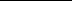 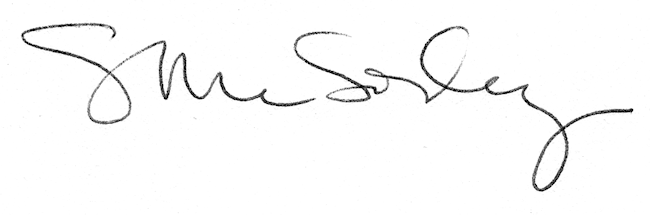 